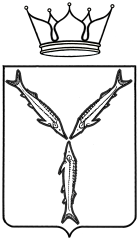 МИНИСТЕРСТВО МОЛОДЕЖНОЙ ПОЛИТИКИИ СПОРТА САРАТОВСКОЙ ОБЛАСТИПРИКАЗот  29.01.2018 №  70г. СаратовО присвоении спортивных разрядовВ соответствии с разрядными нормами и требованиями Единой всероссийской спортивной классификации, административным регламентом по предоставлению министерством молодежной политики, спорта и туризма Саратовской области государственной услуги «Присвоение спортивных разрядов (кандидат в мастера спорта и I спортивный разряд) и квалификационной категории «Спортивный судья первой категории» утвержденным приказом № 287 от 15 августа 2012 года и на основании представленных документовПРИКАЗЫВАЮ:Присвоить спортивный разряд «Кандидат в мастера спорта»:Присвоить I спортивный разряд:Подтвердить I спортивный разряд:Контроль за исполнением настоящего приказа возложить на первого заместителя министра А.В. Козлова.Министр                                                                                                             А.В. Абросимов№ п/пФ.И.О.Вид спортаУчреждение, организация1.Беловой Ольге Ивановнеспортивная гимнастикаСРОО «Федерация спортивной гимнастики Саратовской области»2.Котенко Анастасии Сергеевнеспортивная гимнастикаСРОО «Федерация спортивной гимнастики Саратовской области»3.Крылову Константину Михайловичуспортивная гимнастикаСРОО «Федерация спортивной гимнастики Саратовской области»4.Тарасовой Дарье Алексеевнеспортивная гимнастикаСРОО «Федерация спортивной гимнастики Саратовской области»5.Ахмедову Ахмеду ИхтибаровичукаратэСРОО «Саратовская областная спортивная федерация каратэ»6.Козловой Веронике ВадимовнекаратэСРОО «Саратовская областная спортивная федерация каратэ»7.Теплянской Ангелине АлексеевнекаратэСРОО «Саратовская областная спортивная федерация каратэ»8.Айсагалиеву Ильясу СериковичубоксСРОО «Федерация бокса Саратовской области»9.Кошара Егору ВалерьевичубоксСРОО «Федерация бокса Саратовской области»10.Гириной Юлии Алексеевнехудожественная гимнастикаОО «Саратовская областная федерация художественной гимнастики»11.Данилевич Екатерине Алексеевнехудожественная гимнастикаОО «Саратовская областная федерация художественной гимнастики»12.Ибрагимовой Наталье Дмитриевнехудожественная гимнастикаОО «Саратовская областная федерация художественной гимнастики»13.Карагодиной Анне Александровнехудожественная гимнастикаОО «Саратовская областная федерация художественной гимнастики»14.Корниловой Яне Вениаминовнехудожественная гимнастикаОО «Саратовская областная федерация художественной гимнастики»15.Котельниковой Варваре Алексеевнехудожественная гимнастикаОО «Саратовская областная федерация художественной гимнастики»16.Никогосян Лии Артуровнехудожественная гимнастикаОО «Саратовская областная федерация художественной гимнастики»17.Соколовой Кристине Сергеевнехудожественная гимнастикаОО «Саратовская областная федерация художественной гимнастики»18.Терновой Марии Витальевнехудожественная гимнастикаОО «Саратовская областная федерация художественной гимнастики»19.Филипповой Дарье Михайловнехудожественная гимнастикаОО «Саратовская областная федерация художественной гимнастики»20.Фистиной Татьяне Андреевнехудожественная гимнастикаОО «Саратовская областная федерация художественной гимнастики»21.Хоменко Екатерине Юрьевнехудожественная гимнастикаОО «Саратовская областная федерация художественной гимнастики»22.Шиловой Юлии Андреевнехудожественная гимнастикаОО «Саратовская областная федерация художественной гимнастики»23.Герасимовой Александре Андреевнелегкая атлетикаСРОО «Региональная спортивная федерация легкой атлетики»24.Грищенко Алексею Александровичулегкая атлетикаСРОО «Региональная спортивная федерация легкой атлетики»25.Катренко Виталию Николаевичулегкая атлетикаСРОО «Региональная спортивная федерация легкой атлетики»26.Прохоровой Владе МаксимовнесамбоСРОО «Спортивная федерация самбо Саратовской области» 27.Сидоренко Дмитрию ВладимировичусамбоСРОО «Спортивная федерация самбо Саратовской области»28.Андрееву Николаю Андреевичуподводный спортСРОО «Спортивная федерация подводного спорта»29.Жабреву Даниле Анатольевичуподводный спортСРОО «Спортивная федерация подводного спорта»30.Краснову Илье Артёмовичуподводный спортСРОО «Спортивная федерация подводного спорта»31.Макаровой Юлии Николаевнепрыжки в водуСРОО «Ассоциация по прыжкам в воду»№ п/пФ.И.О.Вид спортаУчреждение, организация1.Чиркиной Кристине Алексеевнеспортивная гимнастикаСРОО «Федерация спортивной гимнастики Саратовской области»2.Айтуганову Фариду Газизуллаевичулегкая атлетикаСРОО «Региональная спортивная федерация легкой атлетики»3.Астаховой Валерии Витальевнелегкая атлетикаСРОО «Региональная спортивная федерация легкой атлетики»4.Белоусовой Анне Владимировнелегкая атлетикаСРОО «Региональная спортивная федерация легкой атлетики»5.Бирзулу Андрею Сергеевичулегкая атлетикаСРОО «Региональная спортивная федерация легкой атлетики»6.Быкову Дмитрию Вадимовичулегкая атлетикаСРОО «Региональная спортивная федерация легкой атлетики»7.Ведминскому Никите Андреевичулегкая атлетикаСРОО «Региональная спортивная федерация легкой атлетики»8.Воронковой Дарье Дмитриевнелегкая атлетикаСРОО «Региональная спортивная федерация легкой атлетики»9.Гуляйкиной Дарье Дмитриевнелегкая атлетикаСРОО «Региональная спортивная федерация легкой атлетики»10.Ивановой Анастасии Алексеевнелегкая атлетикаСРОО «Региональная спортивная федерация легкой атлетики»11.Имкину Алексею Александровичулегкая атлетикаСРОО «Региональная спортивная федерация легкой атлетики»12.Кафареву Артему Викторовичулегкая атлетикаСРОО «Региональная спортивная федерация легкой атлетики»13.Киричек Камиле Денисовнелегкая атлетикаСРОО «Региональная спортивная федерация легкой атлетики»14.Ковыдиной Амалии Николаевнелегкая атлетикаСРОО «Региональная спортивная федерация легкой атлетики»15.Костенко Марине Викторовнелегкая атлетикаСРОО «Региональная спортивная федерация легкой атлетики»16.Кунчикалиеву Денису Маратовичулегкая атлетикаСРОО «Региональная спортивная федерация легкой атлетики»17.Лошкареву Михаилу Дмитриевичулегкая атлетикаСРОО «Региональная спортивная федерация легкой атлетики»18.Марченко Марине Андреевнелегкая атлетикаСРОО «Региональная спортивная федерация легкой атлетики»19.Меньшиковой Анне Евгеньевнелегкая атлетикаСРОО «Региональная спортивная федерация легкой атлетики»20.Музалевской Екатерине Алексеевнелегкая атлетикаСРОО «Региональная спортивная федерация легкой атлетики»21.Нестеренко Елизавете Сергеевнелегкая атлетикаСРОО «Региональная спортивная федерация легкой атлетики»22.Носову Андрею Владимировичулегкая атлетикаСРОО «Региональная спортивная федерация легкой атлетики»23.Плотникову Илье Михайловичулегкая атлетикаСРОО «Региональная спортивная федерация легкой атлетики»24.Тихненко Никите Дмитриевичулегкая атлетикаСРОО «Региональная спортивная федерация легкой атлетики»25.Есенбулатову Саулету Амангельдыевичутайский боксСРОО «Федерация тайского бокса Саратовской области»26.Тулееву Дияру Уразгалиевичутайский боксСРОО «Федерация тайского бокса Саратовской области»27.Бекенову Арману Александровичурукопашный бойСОФСО «Федерация рукопашного боя Саратовской области»28.Велиеву Нимату Загировичурукопашный бойСОФСО «Федерация рукопашного боя Саратовской области»29.Гусейнову Тогрулу Элнуровичурукопашный бойСОФСО «Федерация рукопашного боя Саратовской области»30.Киндинову Никите Игоревичурукопашный бойСОФСО «Федерация рукопашного боя Саратовской области»31.Назарову Никите Дмитриевичурукопашный бойСОФСО «Федерация рукопашного боя Саратовской области»32.Темирову Темирлану Ахмедовичурукопашный бойСОФСО «Федерация рукопашного боя Саратовской области»33.Шамсутдинову Гаджикурбану Камалутдиновичурукопашный бойСОФСО «Федерация рукопашного боя Саратовской области»34.Юнину Кириллу Евгеньевичурукопашный бойСОФСО «Федерация рукопашного боя Саратовской области»35.Абушаевой Ринате Рифатовнехудожественная гимнастикаОО «Саратовская областная федерация художественной гимнастики»36.Берестенко Веронике Константиновнехудожественная гимнастикаОО «Саратовская областная федерация художественной гимнастики»37.Горбатько Полине Андреевнехудожественная гимнастикаОО «Саратовская областная федерация художественной гимнастики»38.Джумагазиевой Делии Олеговнехудожественная гимнастикаОО «Саратовская областная федерация художественной гимнастики»39.Дзецул Арине Сергеевнехудожественная гимнастикаОО «Саратовская областная федерация художественной гимнастики»40.Еременко Диане Глебовнехудожественная гимнастикаОО «Саратовская областная федерация художественной гимнастики»41.Зиминой Александре Евгеньевнехудожественная гимнастикаОО «Саратовская областная федерация художественной гимнастики»42.Ивановой Ксении Владиславовнехудожественная гимнастикаОО «Саратовская областная федерация художественной гимнастики»43.Колбас Анне Александровнехудожественная гимнастикаОО «Саратовская областная федерация художественной гимнастики»44.Кора Валерии Александровнехудожественная гимнастикаОО «Саратовская областная федерация художественной гимнастики»45.Моор Виктории Теодоровнехудожественная гимнастикаОО «Саратовская областная федерация художественной гимнастики»46.Ненашевой Диане Андреевнехудожественная гимнастикаОО «Саратовская областная федерация художественной гимнастики»47.Силантьевой Наталии Александровнехудожественная гимнастикаОО «Саратовская областная федерация художественной гимнастики»48.Сыровацкой Екатерине Валерьевнехудожественная гимнастикаОО «Саратовская областная федерация художественной гимнастики»49.Федоровой Анастасии Дмитриевнехудожественная гимнастикаОО «Саратовская областная федерация художественной гимнастики»50.Цурупе Стефании Ильиничнехудожественная гимнастикаОО «Саратовская областная федерация художественной гимнастики»51.Чистяковой Александре Дмитриевнехудожественная гимнастикаОО «Саратовская областная федерация художественной гимнастики»52.Шевцовой Василисе Алексеевнехудожественная гимнастикаОО «Саратовская областная федерация художественной гимнастики»53.Березину Никите Романовичуподводный спортСРОО «Спортивная федерация подводного спорта»54.Волосовой Анжелике Георгиевнеподводный спортСРОО «Спортивная федерация подводного спорта»55.Кирсанову Михаилу Геннадьевичуподводный спортСРОО «Спортивная федерация подводного спорта»56.Платоновой Арине Алексеевнеподводный спортСРОО «Спортивная федерация подводного спорта»57.Водолеевой Анастасии Юрьевнечир спортОО «Спортивная федерация чир спорта и черлидинга Саратовской области»58.Воробьевой Ярославе Андреевнечир спортОО «Спортивная федерация чир спорта и черлидинга Саратовской области»59.Матвеевой Ксении Алексеевнечир спортОО «Спортивная федерация чир спорта и черлидинга Саратовской области»60.Осиповой Алине Владимировнечир спортОО «Спортивная федерация чир спорта и черлидинга Саратовской области»61.Сафоновой Анастасии Евгеньевнечир спортОО «Спортивная федерация чир спорта и черлидинга Саратовской области»62.Усовой Анне Григорьевнечир спортОО «Спортивная федерация чир спорта и черлидинга Саратовской области»63.Шкаль Лине Александровнечир спортОО «Спортивная федерация чир спорта и черлидинга Саратовской области»64.Королеву Георгию Романовичуспортивное ориентированиеСООО «Саратовская федерация спортивного ориентирования»№ п/пФ.И.О.Вид спортаУчреждение, организация1.Бандуриной Юлии Андреевнелегкая атлетикаСРОО «Региональная спортивная федерация легкой атлетики»2.Мухитдиновой Диане Алексеевнелегкая атлетикаСРОО «Региональная спортивная федерация легкой атлетики»